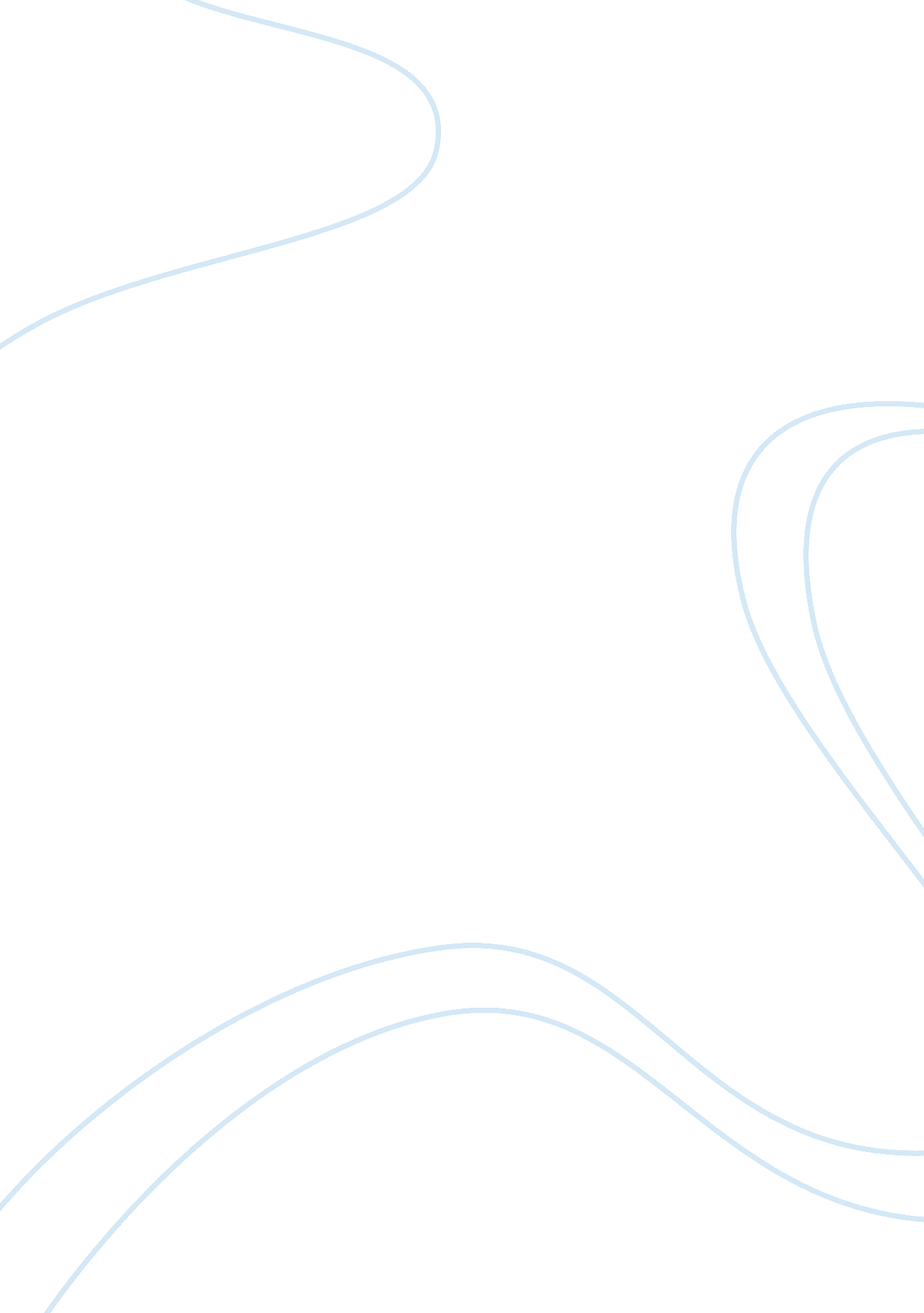 Bag ladyExperience, Human Nature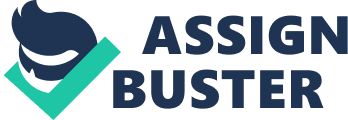 " Bag Lady' Life's ups and downs come to all walks of life. When life gives you lemons, make lemonade. Baggage in life comes in all forms. Time heals all things, but people have to let go of the baggage in their lives that keeps them from moving on. They hold the keys to the doors in their lives and no one can turn the key but them. In the song " Bag Lady', Eureka Baud gives a wake up call for women to know what bags to hold on to, what bags to let go of, and what bag has the ticket for the bus that will move them on to bigger and better things In life. Eureka Baud said " bag lady, you goon hurt your back,' dragging all them bags Like hat. ' I guess nobody ever told you/ all you must hold on to is you, is you, is you. " This verse says to let go of all the disappointment people find in their lives and put them- selves first and make it all about them. The second verse says " One day all them bags goon get in your way/ one day all them bags goon get in your way... So pack light. " The second verse Is emphasizing the fact that women must learn how to let go of the excess baggage that pulls them down in order to survive. The third verse in " Bag Lady" says " Bag lady you goon' miss your bus/ you can't hurry up coos you've got too much stuff. This excerpt from the song tells women that by holding on to all the negative disappointment in their lives, they will end up missing out on opportunities to Improve themselves, that will move them on to bigger and better things in life. In " Bag Lady. " Eureka Baud mentions different types of women with different types of baggage that they hold on to that keeps them down. Baud is saying that bag ladies come from all walks of life. They are or have been at one point in time been the woman in the mirror and they have the power to change who they are or who they have become. The empowering keywords in" Bag Lady" are " Bet way love could make it better. " All Eureka Is saying Is to know your self-worth, and open the door to self-esteem; without It you have no chance at love, peace, Joy, power, and a sound mind. Accord ring to Leo Bogie, of Hawaii. Dude " Without self-worth, doubts and fears about our very existence will persist until they invalidate ourdreamsand vision, and undermine our greatest accomplishments". Monica Poole English 102 Mr.. Green Bag Lady By Englishmen " Bag Lady" on to bigger and better things in life. Eureka Baud said " bag lady, you goon hurt your back/ dragging all them bags like hem bags goon get in your way... So pack light. The second verse is emphasizing the The third verse in " Bag Lady' says " Bag lady you goon' miss your bus/ you can't missing out on opportunities to improve themselves, that will move them on to bigger In " Bag Lady," Eureka Baud mentions different types of women with different types have become. The empowering key words in" Bag Lady' are " Bet way love could make it All Eureka is saying is to know your self-worth, and open the door to self-esteem; without it you have no chance at love, peace, Joy, power, and a sound mind. 